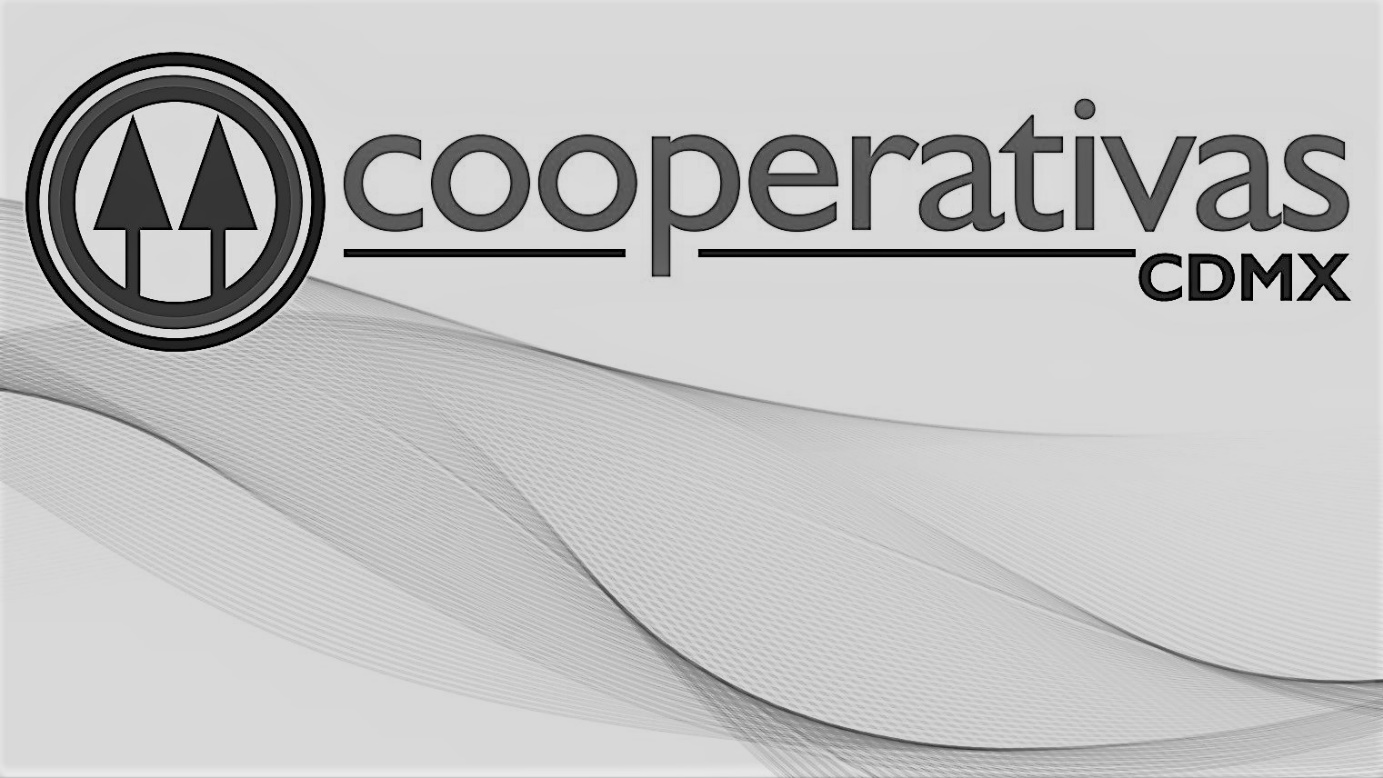 PROGRAMA“APOYO PARA EL DESARROLLO DE LAS SOCIEDADES COOPERATIVAS”COOPERATIVAS CDMX 2018SUBPROGRAMA   “SUBPROGRAMA IMPULSO A LA FORMACIÓN  DE SOCIEDADES COOPERATIVAS”Presentación.La solicitud de acceso al Subprograma se integra por los siguientes apartados:Datos de identificación.Composición poblacional.Perfil de la organización.Perfil económico. Anexo fotográfico.Instrucciones generales.Si para el llenado de esta solicitud de acceso los integrantes de la Sociedad Cooperativa tuvieran alguna duda o requieren orientación para su llenado, se les recomienda acudir a las pláticas informativas que se impartirán en las instalaciones que establece la Secretaría de Trabajo y Fomento al Empleo, el calendario que podrá consultar en la página de la Secretaría: www.trabajo.cdmx.gob.mxEl original impreso deberá entregarse SIN FIRMAS. Estas se plasmarán el día en que se entregue esta solicitud de acceso en la Secretaría de Trabajo y Fomento al Empleo, debiendo presentarse TODOS los integrantes de la organización social y deberá ser rubricada en todas las páginas de la solicitud de acceso al margen y firmarlo al final de esta por cada uno de los integrantes en presencia del personal designado por la Secretaría de Trabajo y Fomento al Empleo.Cada sección debe ser llenada completamente de acuerdo a lo siguiente:Lean cuidadosamente el formato.Respondan con claridad a cada pregunta.Respondan dentro de las celdas que se encuentran señaladas con corchetes (el archivo solo permite el llenado de las áreas de respuesta).Las celdas de respuesta se ajustarán automáticamente al tamaño del texto que coloque, no es necesario que ajuste el tamaño de ninguna de ellas.DATOS GENERALES DE LA ORGANIZACIÓN SOCIAL.Nombre de la organización social ¿Cuál es la actividad productiva a la que se dedica la organización?¿La actividad principal a quién va dirigido?Número de integrantes de la organización ¿En la actualidad, cuántas personas realizan la actividad económica de la organización?¿A partir de qué fecha inician su actividad productiva como organización? (Día, mes y año) Localización de la organización Domicilio en el que realizan la actividad productiva o servicio (Dirección completa: calle, Número, colonia, delegación, código postal)Datos de los integrantes de la Organización Social, interesados en conformar la Cooperativa. *Estos datos son obligatorios.COMPOSICIÓN POBLACIONAL 2.1 Datos de integrantes.2.2. En caso de que alguna persona de la organización tenga alguna discapacidad, marque con una “X” el tipo de discapacidad que presentan: (Sólo si la discapacidad es demostrable a través de documento expedido por instituciones de salud. Se solicita anexar evidencia).Motriz             Auditiva                Visual             Psicosocial            Mental     2.3 Menciona la relación que mantienen cada uno de los integrantes2.4 Si consideran que la organización social a la que pertenecen contribuye a algunos de los siguientes temas. Describan detalladamente las actividades con las que contribuyen.PERFIL DE LA ORGANIZACIÓN Describa de la manera más concreta y clara posible lo siguiente: ¿La organización social actualmente cuenta con alguna otra figura jurídica? (se ha constituido legalmente como Asociación civil, Sociedad Civil, SPR, etc.) ¿Cómo fue el proceso de conformación de la organización social?, es decir, ¿de dónde y cómo surge la idea de agruparse?¿Permitirían el ingreso de nuevos integrantes?¿En qué año se conformaron como grupo de trabajo?¿Cómo se reparten las tareas y funciones?En el siguiente cuadro plasme cuál es el organigrama actual de la organización.¿Cuentan con algún instrumento que controle las actividades, tareas y procesos que se realizan en la organización?¿En la organización social se cuenta con algún reglamento?Explique la forma en que se toman las decisiones en la organización social.¿Qué rol (es) o cargo(s) desempeñan cada uno de los integrantes dentro de la organización social y desde cuándo realizan esas funciones? ¿Qué tipo de reuniones realiza la organización social para la toma de decisiones?  ¿La organización social, participa actualmente con otras organizaciones o en algún tipo de red, grupo u otro tipo de vinculación e integración, comercial o productiva? Describe las actividades que desarrollan con estas organizaciones. ¿A partir de cuándo inicia su participación en los grupos antes mencionados?  ¿Ha participado en eventos tales como ferias, expos, donde ofertar sus productos y/o servicios? Mencione en cuales ha participado. ¿Por qué es de su interés conformarse como cooperativa? Describan cómo la Organización contribuye al desarrollo social de la comunidad en la que opera ¿Algunos integrantes de la organización han tomado algún curso de Formación Cooperativista? * Anexar copia simple de documento que compruebe la asistencia al curso en mención.PERFIL ECONÓMICO ¿Actualmente la organización social realiza algún tipo de actividad productiva o de prestación de servicio?Señala con una “X” la condición que los describa.El espacio donde realizan la actividad productiva y o de servicio es:¿Cuál o cuáles actividades productivas o de servicios realizan actualmente? Enumeren las cuatro principales.Describan a cuánto ascienden los ingresos actuales obtenidos en los últimos seis meses por la organización, ¿Para cuántos integrantes el trabajo que se realiza en la organización, es su principal fuente de ingresos?¿Cómo se reparten entre los integrantes de la organización social el ingreso generado por ésta?¿La organización social cuenta con reservas económicas?Mencionen el equipo, maquinaria, y/o herramienta con las que opera actualmente (en caso de contar con ellos), precise por cada uno de ellos a nombre de quién están y en cuánto se estima el valor actual.¿De qué manera los integrantes aportan al capital económico de la Organización? Describa la experiencia en la actividad productiva o de prestación de servicios de cada uno de los integrantes de la organización social, y cómo esta fortalece a la organización social. Describa los logros alcanzados por la organización social y visibilice su experiencia en la actividad productiva (mencione clientes u organizaciones a las que brinda sus productos y/o servicios, cada cuanto tiempo entrega los productos). Mencione los medios físicos y/o virtuales mediante los cuales, la organización lleva a cabo la promoción, difusión, intercambio y ventas de sus productos y/o servicios.  ¿La organización social cuenta con certificaciones, cursos, o capacitación técnica de la actividad económica que prende desarrollar?¿cómo se enteró del programa? ¿Cuál  es el interés en participar en el programa Apoyo al Desarrollo de las Sociedades Cooperativas? Bajo protesta de decir verdad, manifestamos que los datos proporcionados son verídicos y pueden ser comprobados por la Secretaria de Trabajo y Fomento al Empleo (STyFE) cuando así requiera y considere necesario. "Este programa es de carácter público, no es patrocinado ni promovido por partido político alguno y sus recursos provienen de los impuestos que pagan todos los contribuyentes. Está prohibido el uso de este programa con fines políticos, electorales, de lucro y otros distintos a los establecidos. Quien haga uso indebido de los recursos de este programa en la ciudad de México, será sancionado de acuerdo con la ley aplicable y ante la Los datos personales solicitados y la demás información obtenida a través de éste instrumento se regirán por lo establecido en las Leyes de Transparencia y Acceso a la Información Pública, y de Protección de Datos Personales del Distrito Federal.ANEXO FOTOGRÁFICOInserte fotografías (máximo 10 en las que se observe el espacio que la organización social tiene destinado para la actividad económica. Inserte fotografías por cada producto o servicio que ofrece la organización social (máximo 10)Nombre (s)Teléfono fijo*Celular *Correo electrónico *Cuenta con algún trabajo adicional al que realiza en la organización  (de tiempo completo)¿Actualmente trabaja en alguna dependencia de la CDMX?¿Forma parte de alguna otra organización  cooperativa?Es estudiante de tiempo completoSI         NO  SI         NO  SI         NO  SI         NO  SI         NO  SI         NO  SI         NO  SI         NO  SI         NO  SI         NO  SI         NO  SI         NO  SI         NO  SI         NO  SI         NO  SI         NO  SI         NO  SI         NO  SI         NO  SI         NO  SI         NO  SI         NO  SI         NO  SI         NO  SI         NO  SI         NO  SI         NO  SI         NO  SI         NO  SI         NO  SI         NO  SI         NO  SI         NO  SI         NO  SI         NO  SI         NO  SI         NO  SI         NO  SI         NO  SI         NO  SexoCantidadPorcentaje (respecto del total de socios)Condición(Mujeres)CantidadHombresJefas de familiaHombresJefas de familiaMadres con hijos menores de 5 añosMujeresMadres con hijos menores de 5 añosMujeresMujeres embarazadasMujeresMujeres embarazadasCondiciónCantidadPorcentaje respecto del total de sociosDesglose (Número)Desglose (Número)Jóvenes  (entre 18 y 29) HombresJóvenes  (entre 18 y 29) MujeresAdultos mayores (60 en adelante)HombresAdultos mayores (60 en adelante)MujeresIndígenasHombresIndígenasMujeresPersonas con discapacidadHombresPersonas con discapacidadMujeresPersonas migrantes de retornoHombresPersonas migrantes de retornoMujeresPersonas preliberadas o liberadas (de un centro de reclusión en la Ciudad de México).HombresPersonas preliberadas o liberadas (de un centro de reclusión en la Ciudad de México).MujeresPersonas de la comunidad LGBTTTI (lesbianas, gays, bisexuales, travestis, transexuales, transgénero e intersexuales)Personas de la comunidad LGBTTTI (lesbianas, gays, bisexuales, travestis, transexuales, transgénero e intersexuales)Tema Actividades saludmedio ambienteculturaeconomía del cuidadodesarrollo de su comunidad¿Bajo qué figura?Sí       No              Nombre (s)Función/cargoTiempo de antigüedad en el cargoFrecuencia con que desempeña el cargoTipo de reuniones(especifique)Periodicidad(cada cuánto)Nivel de asistencia (en porcentaje: 0 al 100)Documento probatorio (a presentar en visita domiciliaria)¿Impartido por quién? No      SI   Señala con una X ¿Cuál? No      SI   CondiciónPrestado por un socio(a)Rentado por un socioPrestado por un terceroRentado por alguien ajeno a la organizaciónNo tenemos espacio para trabajarOtros especifique cual Actividades Principales 1.- 2.- 3.- 4.- Nombre de la maquinaria, equipo o herramientaA nombre de quién estaValor estimadoNombre de los integrantes de la organización social.Firma